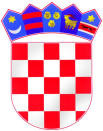 REPUBLIKA HRVATSKA OSNOVNA ŠKOLA EUGENA KVATERNIKAŠKOLSKA ULICA 410410 VELIKA GORICAKLASA: 007-04/24-02/02URBROJ: 238/31-17-01-24-02Velika Gorica, 25. veljače 2024. godineZ A P I S N I Ks 33. elektroničke sjednice Školskog odbora Osnovne Škole Eugena Kvaternika održane 23. veljače 2024. godine s početkom u 10:00 i završetkom u 18:00 sati.Nazočni članovi:Irena Meštrović: izabrani predstavnik od strane učitelja i stručnih suradnikaVid Vučak: izabrani predstavnik od strane učitelja i stručnih suradnika; Mladen Panižić: izabrani predstavnik od strane radničkog vijećaRudolf Vujević: izabrani predstavnik osnivačaSanja Šipušić Komar: izabrani predstavnik od strane roditeljaNenazočni članovi:Leon Lukinić: izabrani predstavnik osnivačaTomislav Brebrić - izabrani predstavnik osnivačaPrisutni: Monika Brleković - ravnateljica, Danijela Kos Polt – voditelj računovodstvaZapisničar: Marija Filip-tajnicaPredsjednica Školskog odbora je predložila sljedeći:D N E V N I   R E DVerificiranje Zapisnika s 32. sjednice Školskog odbora Osnovne Škole Eugena Kvaternika održane 06. veljače 2024. godine s početkom u 17:00 i završetkom u 18:00 satiRaspodjela viškova OŠ Eugena Kvaternika za 2023. godinuDavanje prethodne suglasnosti ravnateljici Škole za zasnivanje radnog odnosa:- KUHAR/ICA - 1 izvršitelj, određeno puno radno vrijeme- UČITELJ/ICA MATEMATIKE - 1 izvršitelj, određeno nepuno radno vrijeme, 20 sati- VODITELJ/ICA RAČUNOVODSTVA - 1 izvršitelj, određeno puno radno vrijemePitanja i prijedloziUtvrđuje se da je predloženi Dnevni red jednoglasno usvojen.Ad. 1Školski odbor je jednoglasno, bez rasprave, usvojio zapisnik s 32. sjednice Školskoga odbora održane 06. veljače 2024. godine.Ad 2.Računovotkinja škole obrazložila je raspodjelu viškova OŠ Eugena Kvaternika.Primjedbi nije bilo te je Školski odbor jednoglasno donio sljedeću:OdlukuŠkolski odbor daje suglasnost na raspodjelu viškova OŠ Eugena Kvaternika.Ad .3Ravnateljica škole traži suglasnost za zapošljavanje kuhara/ice, učitelja/ice matematike i voditelja/ice računovodstvaNa temelju članka 114 stavak 1. Zakona o odgoju i obrazovanju u osnovnoj i srednjoj školi,NN,broj:87/08, 86/09, 92/10, 105/10, 90/11, 5/12, 16/12, 86/12, 126/12, 94/13, 152/14, 07/17, 68/18, 98/19, 64/20, 151/22, 156/23) i članka  17. Pravilnika o zapošljavanju te procijeni i vrednovanju kandidata za zapošljavanje, tražim prethodnu suglasnost  Školskog odbora za zasnivanje radnog odnosa s Mirjanom Kirin na poslovima kuharice na određeno puno radno vrijeme, Josipom Božom na poslovima učitelja matematike, određeno nepuno radno vrijeme, 20 sati tjedno i Marijane Kos na poslovima voditelja računovodstva, određeno puno radno vrijeme.Obrazloženje:Kuhar Tomislav Babriga na neplaćenom je dopustu. Prema posljednjem natječaju zaposlena je nestručna zamjena na 5 mjeseci. Usmenoj provjeri kandidati prisustvovale su dvije kandidatkinja i jedna kandidatkinja je odustala nakon usmenog razgovora. Druga kandidatkinja je Marija Kirin, stoga ravnateljica traži suglasnost za njezino zapošljavanje. Učiteljica matematike Blaženka Mirenić koristi porodiljni dopust kao nepuno radno vrijeme od 20 sati. Prema posljednjem natječaju zaposlena je nestručna zamjena na 5 mjeseci. Raspisan je natječaj na koji su se prijavile dvije osobe, od kojih je jedna osoba odustala. Ravnateljica traži suglasnost za zapošljavanje Josipa Bože, kao nestručne zamjene, do 5 mjeseci.Voditeljica računovodstva Danijela Kos Polt je odsutna. Raspisan je natječaj na određeno puno radno vrijeme. Na natječaj se javila samo jedna osoba, stoga ravnateljica traži suglasnost za zapošljavanje Marijane Kos.Ad 4.Nije bilo.Budući da nije bilo daljnjih prijedloga ni pitanja, sjednica je završena u 18:00 sati.Zapisnik vodila:                                                               	       Predsjednica Školskog odbora:  Marija Filip						                	 Irena Meštrović